Please do NOT expand these boxes. Detailed records of all CPD should be kept separatelyPlease do NOT expand these boxes. Detailed records of all CPD should be kept separatelyPlease do NOT expand these boxes. Detailed records of all CPD should be kept separatelyPlease do NOT expand these boxes. Detailed records of all CPD should be kept separatelyContinued on next pageThis certifies thathas completed theTraining Scheme for Geologists**as Accredited by the Geological Society of LondonOn behalf of the Geological Society: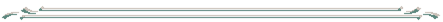 Signed:	Date: 	Signed:	Date:Names	J CS Talbot	&	J W Gaskarth	Vice-President, Chartership	&	Chartership OfficerSigned:	Date: Name:	on behalf of	Company Scheme Name:Name of Trainee:Training Scheme Year 1Training Scheme Year 1Training Scheme Year 1Date of Scheme Initial Meeting:Aims and Objectives for Year 1	(cross-reference to Company Training Manual)Aims and Objectives for Year 1	(cross-reference to Company Training Manual)Aims and Objectives for Year 1	(cross-reference to Company Training Manual)Action Plan to achieve objectives	Action Plan to achieve objectives	Action Plan to achieve objectives	Sign-off at Start of Year 1Sign-off at Start of Year 1Sign-off at Start of Year 1The trainee has been advised of this year’s programme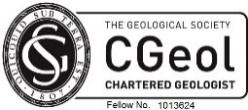 signature:[Chartership Mentor]	[Chartership stamp]print name: ………………………………………date: ………………………………The trainee has been advised of this year’s programmesignature:[Chartership Mentor]	[Chartership stamp]print name: ………………………………………date: ………………………………I understand and will follow my training programmesignature:[Trainee Geologist]print name: ………………………………………date: ………………………………Brief Summary of this Year’s Training AchievementsBrief Summary of this Year’s Training AchievementsBrief Summary of this Year’s Training AchievementsBrief Summary of Independent LearningBrief Summary of Independent LearningBrief Summary of Independent LearningBrief Reflection on what was, and what was not, achievedBrief Reflection on what was, and what was not, achievedBrief Reflection on what was, and what was not, achievedSign-off at End of Year 1Sign-off at End of Year 1Sign-off at End of Year 1The trainee has satisfactorily completed this year’s programme,subject to the notes, if any, at the end of this formsignature:[Chartership Mentor]	[Chartership stamp]print name: ………………………………………date: ………………………………The trainee has satisfactorily completed this year’s programme,subject to the notes, if any, at the end of this formsignature:[Chartership Mentor]	[Chartership stamp]print name: ………………………………………date: ………………………………signature:[Trainee Geologist]print name: ………………………………………date: ………………………………Proposed Next Meeting Date:Notes:Notes:Notes:Training Scheme Year 2Training Scheme Year 2Training Scheme Year 2Date of Initial Meeting:Aims and Objectives for Year 2	(cross-reference to Company Training Manual)Aims and Objectives for Year 2	(cross-reference to Company Training Manual)Aims and Objectives for Year 2	(cross-reference to Company Training Manual)Action Plan to achieve objectivesAction Plan to achieve objectivesAction Plan to achieve objectivesSign-off at Start of Year 2Sign-off at Start of Year 2Sign-off at Start of Year 2The trainee has been advised of this year’s programmesignature:[Chartership Mentor]	[Chartership stamp]print name: ………………………………………date: ………………………………The trainee has been advised of this year’s programmesignature:[Chartership Mentor]	[Chartership stamp]print name: ………………………………………date: ………………………………I understand and will follow my training programmesignature:[Trainee Geologist]print name: ………………………………………date: ………………………………Brief Summary of this Year’s Training AchievementsBrief Summary of this Year’s Training AchievementsBrief Summary of this Year’s Training AchievementsBrief Summary of Independent LearningBrief Summary of Independent LearningBrief Summary of Independent LearningBrief Reflection on what was, and what was not, achievedBrief Reflection on what was, and what was not, achievedBrief Reflection on what was, and what was not, achievedSign-off at End of Year 2Sign-off at End of Year 2Sign-off at End of Year 2The trainee has satisfactorily completed this year’s programme,subject to the notes, if any, at the end of this formsignature:[Chartership Mentor]	[Chartership stamp]print name: ………………………………………date: ………………………………The trainee has satisfactorily completed this year’s programme,subject to the notes, if any, at the end of this formsignature:[Chartership Mentor]	[Chartership stamp]print name: ………………………………………date: ………………………………signature:[Trainee Geologist]print name: ………………………………………date: ………………………………Proposed Next Meeting Date:Notes:Notes:Notes:Training Scheme Year 3Training Scheme Year 3Training Scheme Year 3Date of Initial Meeting:Aims and Objectives for Year 3	(cross-reference to Company Training Manual)Aims and Objectives for Year 3	(cross-reference to Company Training Manual)Aims and Objectives for Year 3	(cross-reference to Company Training Manual)Action Plan to achieve objectivesAction Plan to achieve objectivesAction Plan to achieve objectivesSign-off at Start of Year 3Sign-off at Start of Year 3Sign-off at Start of Year 3The trainee has been advised of this year’s programmesignature:[Chartership Mentor]	[Chartership stamp]print name: ………………………………………date: ………………………………The trainee has been advised of this year’s programmesignature:[Chartership Mentor]	[Chartership stamp]print name: ………………………………………date: ………………………………I understand and will follow my training programmesignature:[Trainee Geologist]print name: ………………………………………date: ………………………………Brief Summary of this Year’s Training AchievementsBrief Summary of this Year’s Training AchievementsBrief Summary of this Year’s Training AchievementsBrief Summary of Independent LearningBrief Summary of Independent LearningBrief Summary of Independent LearningBrief Reflection on what was, and what was not, achievedBrief Reflection on what was, and what was not, achievedBrief Reflection on what was, and what was not, achievedSign-off at End of Year 3Sign-off at End of Year 3Sign-off at End of Year 3The trainee has satisfactorily completed this year’s programme,subject to the notes, if any, at the end of this formsignature:[Chartership Mentor]	[Chartership stamp]print name: ………………………………………date: ………………………………The trainee has satisfactorily completed this year’s programme,subject to the notes, if any, at the end of this formsignature:[Chartership Mentor]	[Chartership stamp]print name: ………………………………………date: ………………………………signature:[Trainee Geologist]print name: ………………………………………date: ………………………………Proposed Next Meeting Date:Notes:Notes:Notes:Training Scheme Year 4Training Scheme Year 4Training Scheme Year 4Date of Initial Meeting:Aims and Objectives for Year 4	(cross-reference to Company Training Manual)Aims and Objectives for Year 4	(cross-reference to Company Training Manual)Aims and Objectives for Year 4	(cross-reference to Company Training Manual)Action Plan to achieve objectivesAction Plan to achieve objectivesAction Plan to achieve objectivesSign-off at Start of Year 4Sign-off at Start of Year 4Sign-off at Start of Year 4The trainee has been advised of this year’s programmesignature:[Chartership Mentor]	[Chartership stamp]print name: ………………………………………date: ………………………………The trainee has been advised of this year’s programmesignature:[Chartership Mentor]	[Chartership stamp]print name: ………………………………………date: ………………………………I understand and will follow my training programmesignature:[Trainee Geologist]print name: ………………………………………date: ………………………………Brief Summary of this Year’s Training AchievementsBrief Summary of Independent LearningBrief Reflection on what was, and what was not, achievedReview of Overall Progress Achieved at completion of Year 4 against your Training ProgrammeReview of Overall Progress Achieved at completion of Year 4 against your Training ProgrammeReview of Overall Progress Achieved at completion of Year 4 against your Training ProgrammeHave all required outcomes been achieved?If not, what is outstandingWhat actions need to be implemented to rectify any shortfall?Sign-off at End of Year 4Sign-off at End of Year 4Sign-off at End of Year 4The trainee has satisfactorily completed this year’s programme,subject to the notes, if any, in Section 4.9, abovesignature:[Chartership Mentor]	[Chartership stamp]print name: ………………………………………date: ………………………………The trainee has satisfactorily completed this year’s programme,subject to the notes, if any, in Section 4.9, abovesignature:[Chartership Mentor]	[Chartership stamp]print name: ………………………………………date: ………………………………signature:[Trainee Geologist]print name: ………………………………………date: ………………………………Record of shortfall items in 4.9 now completedRecord of shortfall items in 4.9 now completedRecord of shortfall items in 4.9 now completedItemItemDate completedSign-off on Final CompletionSign-off on Final CompletionSign-off on Final CompletionThe trainee has satisfactorily completed the Company’s Training Scheme and a completion Certificate will be issuedsignature:[Chartership Mentor]	[Chartership stamp]print name: ………………………………………date: ………………………………signature:[Trainee Geologist]print name: ………………………………………date: ………………………………signature:[Trainee Geologist]print name: ………………………………………date: ………………………………